Model (vrijwillige) medewerker-overeenkomst lokale omroep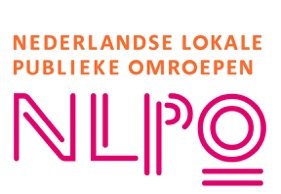 Inleiding Bij de publieke lokale omroepen zijn vooral en met name vrijwilligers actief. Zij houden de lokale omroep draaiende en zorgen ervoor dat de lokale omroep radio- en televisieprogramma’s uitzendt en actief is op internet/sociale media. Het is van belang, mede ten behoeve van de continuïteit van het functioneren van de lokale omroep, dat de rechten en plichten van zowel de lokale omroep als van de vrijwilliger/medewerker worden vastgelegd. Daartoe stelt de NLPO dit model medewerker-overeenkomst beschikbaar. De modelovereenkomst, die zoals gezegd met name bedoeld is voor de onbetaalde medewerkers (vrijwilligers) van de lokale omroep, houdt rekening met hetgeen in de modelstatuten en andere modelreglementen van de NLPO is opgenomen over de relatie tussen de medewerkers en de lokale omroep. De modelovereenkomst is gebaseerd op overeenkomsten die worden afgesloten in andere sectoren waarin vrijwilligers actief zijn. Op onderdelen is rekening gehouden met specifieke omstandigheden, welke zich bij de lokale omroepen voordoen. De inwerkingtreding van de Algemene verordening gegevensbescherming (AVG) is in de modelovereenkomst verwerkt.  De modelovereenkomst stelt de NLPO ook beschikbaar ten behoeve van het verkrijgen van het Keurmerk Nederlandse Streekomroepen. Wat het keurmerk inhoudt en op welke wijze een lokale omroep daarvoor in aanmerking kan komen, zijn omschreven op de NLPO-site onder de noemer Keurmerk.  Gebruik modelovereenkomstHoewel deze publicatie met zorg is samengesteld kan de NLPO geen aansprakelijkheid aanvaarden voor eventuele gevolgen van het gebruik van de modelovereenkomst. Graag verneemt de NLPO uw opmerkingen naar aanleiding van de modelovereenkomst, zodat deze, wanneer daartoe aanleiding bestaat, kan worden aangepast.Medewerker-overeenkomst lokale omroepDe ondergetekenden: ……………………………………………………..(naam en adres omroep), vertegenwoordigd door ……………………………………………………..(naam en functie ondergetekende)verder te noemen: de lokale omroep en ……………………………………………………..(naam, adres, geboortedatum) verder te noemen: medewerker komen het volgende overeen: AARD VAN DE OVEREENKOMST Artikel 1 Deze overeenkomst regelt nader de rechten en plichten tussen de medewerker en de lokale omroep, onverminderd hetgeen daaromtrent in de statuten en andere regelingen/reglementen van de lokale omroep is opgenomen. Een exemplaar van de statuten en van deze regelingen/reglementen wordt aan de medewerker ter beschikking gesteld. Deze overeenkomst is geen arbeidsovereenkomst in de zin van het Burgerlijk Wetboek en geen arbeidsverhouding in de betekenis van het Buitengewoon Besluit Arbeidsverhoudingen. WERKZAAMHEDEN Artikel 2 De medewerker verricht ten behoeve van de lokale omroep de volgende werkzaamheden:   . . . . . . . . . . . . . . . . . . . . . . . . . . Incidenteel kan van de medewerker verlangd worden (ook) andere werkzaamheden te verrichten naast de in het vorige lid omschreven werkzaamheden.In onderling overleg kunnen de werkzaamheden, zoals in het eerste lid omschreven, worden gewijzigd; indien de medewerker dat verlangt, wordt daartoe een nieuwe medewerker-overeenkomst gesloten.DUUR EN BEEINDIGING VAN DE OVEREENKOMST Artikel 3 De overeenkomst gaat in per . . . . . . . . . . . . . . . en is aangegaan voor onbepaalde tijd/eindigt op (doorhalen wat niet van toepassing is) . . . . . . . . . . . . . . . De overeenkomst kan te allen tijde eenzijdig worden beëindigd. WERKTIJDEN/VERHINDERING Artikel 4 De medewerker verricht de werkzaamheden op de tijden die in overleg met de lokale omroep zijn overeengekomen. Bij verhindering als gevolg van ziekte of anderszins, stelt de medewerker de lokale omroep daarvan onverwijld op de hoogte. VERGOEDINGEN Artikel 5 De medewerker ontvangt geen beloning voor de door hem/haar verrichte werkzaamheden; in voorkomende gevallen vergoedt de lokale omroepinstelling de onkosten die door de medewerker als gevolg van zijn/haar werkzaamheden ten behoeve van de lokale omroep zijn gemaakt.AUTEURSRECHTEN Artikel 6 De auteursrechten die verbonden zijn aan de werkzaamheden van de medewerker komen toe aan de lokale omroep, tenzij uitdrukkelijk anders is overeengekomen. VERZEKERINGEN/REGELING SCHADE Artikel 7 De lokale omroep is verplicht voor de medewerker een (ongevallen)verzekering af te sluiten die een uitkering garandeert bij overlijden;een uitkering garandeert bij gedeeltelijke of blijvende invaliditeit;een tijdelijke periodieke uitkering garandeert bij arbeidsongeschiktheid;een uitkering garandeert betreffende de kosten van de geneeskundige behandeling als gevolg van een ongeval dat de medewerker tijdens de uitoefening van de werkzaamheden op grond van deze overeenkomst, of op weg naar deze werkzaamheden, is overkomen. Indien de medewerker aansprakelijk wordt gesteld voor schade welke, anders dan door grove schuld of opzet, door hem/haar in de uitoefening van de werkzaamheden op grond van deze overeenkomst is veroorzaakt, zal de lokale omroep de te vergoeden schade namens de medewerker voldoen, mits de medewerker de lokale omroep terstond na het ontstaan van de schade heeft ingelicht, de aansprakelijkheid voor de schade niet heeft erkend, de afhandeling van schade aan de lokale omroep overlaat en aan alle overige verzekeringsvoorwaarden heeft voldaan; de lokale omroep is verplicht voor deze schaderisico's een verzekering af te sluiten. In het geval dat de medewerker bij de uitoefening van zijn/haar werkzaamheden voor de lokale omroep gebruik maakt van de eigen auto dan heeft hij/zij een ongevallen-inzittendeverzekering afgesloten. De lokale omroep zal de medewerker niet aanspreken voor de schade die door de medewerker in de uitoefening van zijn/haar werkzaamheden aan de lokale omroep is toegebracht, tenzij er sprake is van grove schuld of opzet van de medewerker, in welk geval de lokale omroep van zijn recht op schadevergoeding slechts gebruik kan maken, indien hij uiterlijk binnen één maand nadat de schade is geconstateerd de medewerker schriftelijk mededeling heeft gedaan van het voornemen tot verhaal te zullen overgaan. De lokale omroep zal de door de medewerker door eigen toedoen, anders dan door grove schuld of opzet, ten gevolge van de uitoefening van zijn werkzaamheden geleden schade aan de medewerker voldoen. BEGELEIDING/OPLEIDING Artikel 8 De lokale omroep draagt in het kader van de door de medewerker te verrichten werkzaamheden zorg voor een passende begeleiding en opleiding. De medewerker ontvangt en neemt kennis van het huishoudelijk reglement, het protocol huisregels en het protocol ongewenst gedrag.VERWERKING PERSOONSGEGEVENSArtikel 9De medewerker heeft te maken bij de uitvoering de werkzaamheden met verwerking van persoonsgegevens.Het begrip “verwerken” omvat alle handelingen met persoonsgegevens zoals: inzien, opslaan, aanpassen, verwijderen, doorsturen naar een andere partij, (terug) sturen naar opdrachtgever.Een persoonsgegeven is elk gegeven over een geïdentificeerde of identificeerbare natuurlijke persoon. Dit betekent dat informatie ofwel direct over iemand gaat, ofwel naar deze persoon te herleiden is. Voorbeelden zijn: naam, adres, emailadres, telefoonnummer, de inhoud van e-mail, foto’s, filmpjes, financiële gegevens, BSN, bankrekeningnummers en andere financiële informatie.De medewerker zal:de persoonsgegevens geheimhouden;de persoonsgegevens uitsluitend verwerken voor zover dat noodzakelijk is voor het uitvoeren van de werkzaamheden, en deze niet voor eigen (privé) doeleinden verwerken;de persoonsgegevens niet aan een derde buiten de organisatie van de lokale omroep beschikbaar maken, tenzij dat noodzakelijk is voor het uitvoeren van de werkzaamheden en hier toestemming voor is;de lokale omroep direct inlichten als toch een onbevoegde derde buiten de organisatie van de lokale omroep toegang heeft tot de persoonsgegevens;de beveiligingsmaatregelen binnen de organisatie van de lokale omroep voor de persoonsgegevens opvolgen;de door de lokale omroep aangegeven andere richtlijnen voor het verwerken van persoonsgegevens opvolgen.GETUIGSCHRIFT Artikel 10 Op verzoek van de medewerker verstrekt de lokale omroep een getuigschrift waarin vermeld staat: de periode waarin werkzaamheden door medewerker zijn verricht, de aard van de door de medewerker verrichte werkzaamheden, en indien de medewerker dit wenst, de wijze waarop de werkzaamheden door de medewerker zijn uitgevoerd. Aldus overeengekomen te: . . . . . . . . . . . . . . .                                                     datum: . . . . . . . . . . . . . . . namens de lokale omroep, handtekening: . . . . . . . . . . . . . . .                    naam en functie: . . . . . . . . . . . . . . . de medewerker handtekening: . . . . . . . . . . . . . . . naam: . . . . . . . . . . .Toelichting algemeen  Inleiding In de medewerker-overeenkomst voor lokale omroepen zijn afspraken vastgelegd tussen de lokale omroep en zijn medewerkers. De lokale omroep wordt vanzelfsprekend vertegenwoordigd door een persoon. Dit kan zijn een bestuurder, de (hoofd)redacteur of een andere persoon die daartoe op grond van de statuten of het huishoudelijk reglement bevoegd is. Bepalingen die betrekking hebben op de wijze waarop de medezeggenschap binnen de lokale omroep is geregeld, zijn niet in deze overeenkomst opgenomen. Medezeggenschap is bij voorkeur ondergebracht in een aparte medezeggenschapsregeling, die onderdeel uitmaakt van het huishoudelijke reglement. Het redactiestatuut is niet een dergelijke algemene (voor alle medewerkers geldende) medezeggenschapsregeling, ondanks het feit dat daarin bepalingen zijn opgenomen die betrekking hebben op vormen van inspraak. Dit redactiestatuut, dat de lokale omroep verplicht is tot stand te brengen, heeft alleen betrekking op medewerkers, betaald of niet betaald, die belast zijn met de verzorging en de samenstelling van de programma’s (het media-aanbod).In de medewerker-overeenkomst komt onder meer aan bod de aard van de overeenkomst, de te verrichten werkzaamheden, de opzegtermijn en de verzekeringen. Deze onderwerpen treft men in de regel ook aan in een arbeidsovereenkomst. Met uitzondering van de beloning is er immers geen groot verschil tussen de vrijwilligers en de betaalde medewerkers van een lokale omroep. Meer nuttige informatie over de positie van vrijwilligers is te vinden op www.movisie.nl.Artikelsgewijze toelichtingArtikel 1 Aard van de overeenkomst De medewerker ontvangt een exemplaar van de statuten en van de regelingen/reglementen van de lokale omroep.  De medewerker wordt aldus geacht op de hoogte te zijn van het reilen en zeilen van de lokale omroep en waaraan hij/zij zich dient te houden.Het tweede lid stelt uitdrukkelijk dat de overeenkomst geen reguliere arbeidsovereenkomst is. Dit betekent dat geen aanspraak kan worden gemaakt op gebruikelijke rechten en plichten zoals die gelden tussen werknemer en werkgever (salaris, vakantiedagen, ziekte-uitkering, etc.). De medewerker-overeenkomst heeft, zoals gezegd, derhalve uitsluitend betrekking op onbetaalde medewerkers (vrijwilligers). De lokale omroep sluit met betaalde medewerkers een arbeidsovereenkomst. Artikel 2 Werkzaamheden Uiteraard dienen de lokale omroep en de medewerker ervan op de hoogte te zijn wat de aard en de omvang van de door de laatstgenoemde te verrichten werkzaamheden zijn. Taakafbakening draagt bij aan het adequaat functioneren van de lokale omroep en zorgt ervoor dat de medewerker weet wat van hem/haar verwacht wordt. Desalniettemin komt het de flexibiliteit van de organisatie van de lokale omroep ten goede indien erin voorzien is, in het tweede lid, dat de lokale omroep van de medewerker vraagt en kan vragen incidenteel ook andere werkzaamheden te verrichten naast die welke in de overeenkomst zijn omschreven. Voorts kan op basis van het bepaalde in het derde lid wijziging van de te verrichten taken plaatsvinden. Tenzij de medewerker anders verlangt, behoeft deze wijziging niet te geschieden door middel van het sluiten van een nieuwe medewerker-overeenkomst. Er kan worden volstaan met schriftelijk vastgelegde afspraken tussen de medewerker en de functionaris, of diens plaatsvervanger, die de geldende medewerker-overeenkomst namens de lokale omroep heeft ondertekend. Deze aldus vastgelegde en door beide partijen ondertekende afspraken kunnen dan als aanhangsel aan de geldende medewerker-overeenkomst worden gehecht. Ook de notulen van de vergadering waarin dergelijke afspraken zijn gemaakt komen daarvoor in aanmerking. Artikel 3 Duur van de overeenkomst, opzegging De overeenkomst is voor een bepaalde of onbepaalde tijd afgesloten. Indien de overeenkomst voor een bepaalde tijd is afgesloten, dan is de datum aangegeven, waarop de overeenkomst expireert. Weliswaar kan de medewerker-overeenkomst te allen tijde door zowel de lokale omroep als de medewerker eenzijdig worden opgezegd, het verdient ten zeerste aanbeveling een en ander in overleg te laten plaatsvinden. Immers, de continuïteit van de lokale omroep is er niet bij gebaat indien een (ervaren) medewerker van de ene op de andere dag niet meer beschikbaar is. Artikel 4 Werktijden/verhindering Het maken van afspraken met betrekking tot de werktijden is in het belang van een goede organisatie van de werkzaamheden van de lokale omroep. In de medewerker-overeenkomst is niet gekozen voor een regeling waarbij de medewerker in het geval van verhindering zelf voor vervanging zorgt. Een dergelijke afspraak is niet steeds in het belang van de lokale omroep. Artikel 5 Vergoedingen De lokale omroep kan de medewerker een vergoeding bieden op basis van werkelijk gemaakte en aangetoonde kosten. Zowel de lokale omroep als de medewerker moeten er dan voor zorgen dat alle kosten aantoonbaar zijn door middel van bewijsstukken (bonnetjes, declaraties, enz.). De aldus uitbetaalde vergoeding moet de lokale omroep opgeven aan de Belastingdienst. De medewerker is over deze kosten geen belasting verschuldigd. Om deze administratieve lasten te verlichten en de rompslomp met bonnetjes te voorkomen kan de lokale omroep ervoor kiezen de medewerker een vast bedrag te geven als tegemoetkoming in de kosten. De Belastingdienst heeft het maximum vergoedingsbedrag voor vrijwilligers vastgesteld op    € 190,- per maand en € 1900,- per jaar (peildatum 2023). Het genieten van bijstandsuitkering staat het als vrijwilliger sluiten van een medewerker-overeenkomst met een lokale omroep niet in de weg. Sinds 1 april 2017 gelden de vorengenoemde maxima ook voor hen.Als de medewerker de vrijwilligersvergoeding aanmerkt als gift en afziet van de onkostenvergoeding die de lokale omroep normaal gesproken aan hem uitbetaalt, dan vat de Belastingdienst de niet-vergoede kosten op als een gift aan de lokale omroep. De betrokken lokale omroep moet dan verklaren dat hij het afzien van de vergoeding aanmerkt als gift. Bovendien moet de lokale omroep door de Belastingdienst zijn aangemerkt als ANBI (Algemeen Nut Beogende Instelling). Een en ander leidt voor de medewerker, indien de gift in zijn belastingaangifte is verwerkt, tot een verlaging van de verschuldigde inkomstenbelasting.  Voor een vrijwilliger met een werkloosheidsuitkering geldt dat zijn werkzaamheden voor de lokale omroep het betaald werk niet in de weg staat, dat het de kansen op betaald werk niet verkleint en dat het geen werk is waarvoor iemand zonder uitkering betaald zou worden. Alvorens een medewerker-overeenkomst te sluiten met een medewerker/vrijwilliger die een werkeloosheidsuitkering ontvangt verdient het aanbeveling contact op te nemen met de betrokken uitkeringsinstantie teneinde problemen voor zowel de lokale omroep als de medewerker te voorkomen.Artikel 6 Auteursrechten Medewerkers kunnen participeren in de samenstelling van een (onderdeel van een) programma (media-aanbod) van de lokale omroep. De (auteurs-)rechten van dat programma behoren in beginsel evenwel toe aan de lokale omroep. Immers, het werk wordt uitgezonden (openbaar gemaakt) onder de naam van de lokale omroep zodat ervan kan worden uitgegaan dat de lokale omroep de auteursrechthebbende is. Ter voorkoming van onduidelijkheden wie de auteursrechthebbende is van het werk verdient het aanbeveling dit expliciet te regelen in de overeenkomst. Het opnemen van dit artikel is natuurlijk alleen zinvol in een overeenkomst met een medewerker die daadwerkelijk belast is met de samenstelling van een programma. Artikel 7 Verzekeringen/regeling schade De medewerkers van een lokale omroep kunnen tijdens hun werkzaamheden voor de lokale omroep, of op weg daarnaar toe, (gezondheid)schade oplopen of schade berokkenen aan derden. Om aan de medewerkers de nodige zekerheden te bieden, behoort de lokale omroep verzekeringen af te sluiten betreffende letsel en schade.Ongevallenverzekering (artikel 7, eerste lid)De ongevallenverzekering keert ongeacht wie aansprakelijk is een vast bedrag uit in geval iemand iets overkomt en andere verzekeringen de schade niet dekken. De verplichting van de lokale omroep om een dergelijke verzekering af te sluiten heeft ermee te maken dat de particuliere ongevallenverzekering van de medewerker niet altijd automatisch het lichamelijk letsel dekt dat een vrijwilliger oploopt tijdens de werkzaamheden die hij verricht voor de lokale omroep (het vrijwilligerswerk). Bij de uitkering van de kosten voor geneeskundige behandeling gaat het doorgaans om een aanvulling op de particuliere ziektekostenverzekering van de medewerker. Aansprakelijkheidsverzekering (artikel 7, tweede lid)Artikel 6:162 BW bepaalt dat iemand die ten opzichte van een ander toerekenbaar een onrechtmatige daad pleegt, verplicht is de daaruit ontstane schade te vergoeden. Vanwege deze wettelijke aansprakelijkheid hebben de meeste mensen een particuliere aansprakelijkheidsverzekering. Het is evenwel niet zo dat alle particuliere aansprakelijkheidsverzekeringen dekking bieden van de schade die is ontstaan bij vrijwilligerswerk. De schade die is toegebracht in de uitoefening van beroep of bedrijf kunnen van dekking zijn uitgesloten. Hoewel vrijwilligerswerk hier in beginsel niet onder valt, zijn de grenzen niet altijd eenvoudig aan te geven en zijn de polisvoorwaarden niet altijd eenduidig. In dit verband is in de medewerker-overeenkomst de verplichting voor de lokale omroep opgenomen om een aansprakelijkheidsverzekering voor bedrijven af te sluiten. Deze aansprakelijkheidsverzekering dekt de schade die door de vrijwilliger tijdens de werkzaamheden voor de lokale omroep is veroorzaakt. De lokale omroep zal aansprakelijk gesteld worden voor die schade aan derden omdat immers duidelijk is dat de medewerker de werkzaamheden die de schade veroorzaakt hebben, heeft verricht in opdracht of onder regie van de lokale omroep.  Wettelijke Aansprakelijkheidsverzekering Motorrijtuigen (artikel 7, derde lid)Naast de verplicht gestelde ongevallen-inzittendeverzekering bij het gebruik van de eigen auto verdient het aanbeveling ook een cascoverzekering af te sluiten die de terugval in de no-claim dekt wanneer de medewerker met die eigen autoschade oploopt.Artikel 8 Begeleiding/opleiding De lokale omroep dient er voor zorg te dragen dat medewerkers hun werkzaamheden zo goed mogelijk (kunnen) verrichten. Juiste begeleiding en opleiding zijn daarvoor een noodzakelijk vereiste. Artikel 9 Getuigschrift De medewerker kan er belang bij hebben wanneer hem op grond van de werkzaamheden bij de lokale omroepinstelling een getuigschrift wordt verschaft. VersienummerDatumWijzigingenV2023.1--V2024.115-02-2024Toegevoegd: artikel 8, 2e lid m.b.t. ongewenst gedrag